СОВЕТ СЕЛЬСКОГО ПОСЕЛЕНИЯ «УСТЬ-НАРИНЗОРСКОЕ»РЕШЕНИЕ22 июня 2020 года                                                                          № 36село Усть-НаринзорО внесении изменений в Правила землепользования и застройки сельского поселения «Усть-Наринзорское» муниципального района «Сретенский район» Забайкальского края. Общая часть.        Руководствуясь статьей 14 федерального закона «Об общих принципах организации местного самоуправления в Российской Федерации», в соответствии со статьями 30-40 Градостроительного кодекса Российской Федерации и Федерального закона «О введении в действие Градостроительного кодекса Российской Федерации», в целях обеспечения градостроительного регулирования на территории сельского поселения «Усть-Наринзорское» муниципального района «Сретенский район»,  Совет сельского поселения «Усть-Наринзорское» решил:Внести изменения в Правила землепользования и застройки сельского поселения «Усть-Наринзорское» муниципального района «Сретенский район» Забайкальского края. Общая часть, согласно приложению №1.Обнародовать настоящее решение на официальном сайте в порядке, установленном Уставом сельского поселения «Усть-Наринзорское».  Контроль над исполнением настоящего решения возложить на главу сельского поселения «Усть-Наринзорское».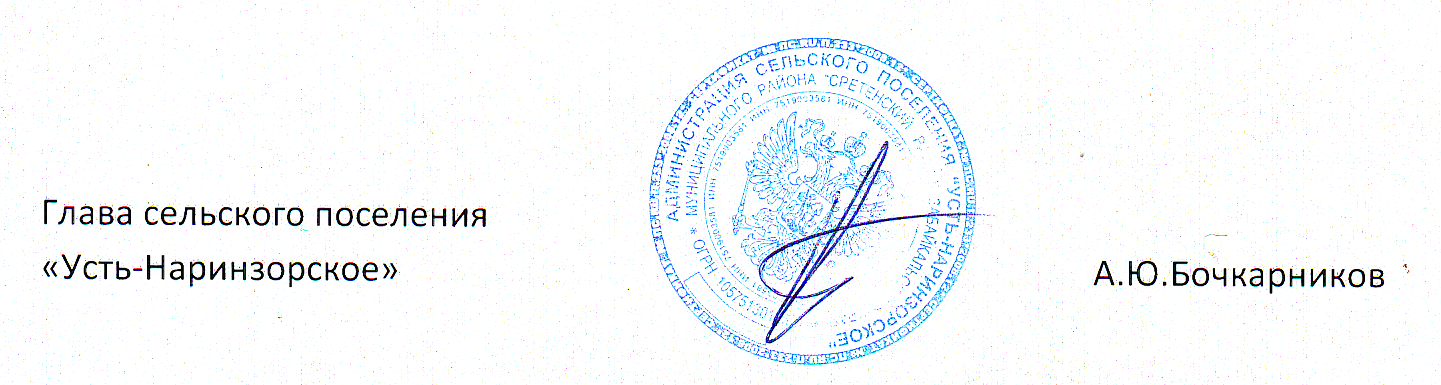 